معاهدة التعاون بشأن البراءاتالفريق العاملالدورة التاسعةجنيف، من 17 إلى 20 مايو 2016تنسيق المساعدة التقنية في إطار معاهدة التعاون بشأن البراءاتوثيقة من إعداد المكتب الدوليأنشطة المساعدة التقنية في إطار معاهدة التعاون بشأن البراءات (معاهدة البراءات)اتفق الفريق العامل في دورته الخامسة في 2012 على جعل التقارير بشأن مشروعات المساعدة التقنية المتعلقة بمعاهدة البراءات بندًا منتظمًا في جدول أعمال دوراته المقبلة (انظر الفقرة 20 من الوثيقة PCT/WG/5/21).وقدم المكتب الدولي إلى الفريق العامل، في دوراته السادسة والسابعة والثامنة، وثيقة عمل تضمنت معلومات عن أنشطة المساعدة التقنية المتعلقة بمعاهدة البراءات لفائدة البلدان النامية، التي لها تأثير مباشر على استخدام هذه البلدان لمعاهدة البراءات، كما تضمنت خطة العمل التي تشمل الأنشطة المزمع تنفيذها في الفترة المتبقية من السنة ذات الصلة (الوثائق PCT/WG/6/11 وPCT/WG/7/14 وPCT/WG/8/16). واشتملت تلك الوثائق كذلك على معلومات عن أنشطة المساعدة التقنية المتعلقة بمعاهدة البراءات، التي أجريت تحت إشراف هيئات الويبو الأخرى.وتقدم هذه الوثيقة معلومات عن أنشطة المساعدة التقنية المتعلقة بمعاهدة البراءات والتي قام بها المكتب الدولي في عام 2015، وحتى الآن في عام 2016، كما تعرض خطة العمل التي تشمل الأنشطة المزمع تنفيذها في الفترة المتبقية من عام 2016، سواء فيما يتعلق بأنشطة المساعدة التقنية التي لها تأثير مباشر على استخدام البلدان النامية لمعاهدة البراءات أو فيما يخص أنشطة المساعدة التقنية المتعلقة بمعاهدة البراءات التي تجري تحت إشراف هيئات الويبو الأخرى.أنشطة المساعدة التقنية التي لها تأثير مباشر على استخدام البلدان النامية لمعاهدة البراءاتيرد في مرفقي هذه الوثيقة معلومات بشأن أنشطة المساعدة التقنية التي تؤثر تأثيرا مباشرا على استخدام البلدان النامية لمعاهدة البراءات. وجرى إدراج جميع أنشطة المساعدة التقنية التي يكون أحد المستفيدين منها على الأقل ضمن البلدان المؤهلة للحصول على تخفيض في رسوم معاهدة البراءات وفقا للبند 5 من جدول رسوم المعاهدة، الذي دخل حيّز النفاذ في 1 يوليو 2015. ويتضمن المرفق الأول قائمة شاملة بجميع الأنشطة التي نُفذت في عام 2015، بينما يقدم المرفق الثاني قائمة بجميع الأنشطة التي نُفذت حتى الآن في عام 2016، كما يعرض خطة العمل للفترة المتبقية من عام 2016. ولمزيد من المعلومات الأساسية عن تخطيط هذه المساعدة التقنية وتقديمها، انظر الفقرات من 5 إلى 11 من الوثيقة PCT/WG/6/11.أنشطة المساعدة التقنية المتعلقة بمعاهدة البراءات والتي نُفذت تحت إشراف هيئات الويبو الأخرىكما هو مبين في الفقرتين 12 و13 من الوثيقة PCT/WG/6/11، جرى، كما هو منصوص عليه في المادة 51 من معاهدة البراءات، تنفيذ العديد من أنشطة المساعدة التقنية التي تتعلق بتطوير أنظمة البراءات في البلدان النامية وتتجاوز الأنشطة التي تؤثر تأثيرا مباشرا على استخدام البلدان النامية لمعاهدة البراءات تحت إشراف هيئات الويبو الأخرى (غير نظام معاهدة البراءات)، ولا سيما اللجنة المعنية بالتنمية والملكية الفكرية (لجنة التنمية) واللجنة المعنية بمعايير الويبو (لجنة المعايير) والجمعية العامة للويبو.ولما كان عرض قائمة مفصلة بجميع تلك الأنشطة والمشاريع يتجاوز نطاق هذه الوثيقة، تقدم الفقرات التالية بعض الأمثلة على تلك الأنشطة والمشاريع. ويمكن الاطلاع على مزيد من التفاصيل عن المشاريع التي جرى إخطار الفريق العامل بها في عامي 2013 و2014 و2015 في الفقرة 13 من الوثيقة  PCT/WG/6/11والفقرة 7 من الوثيقة PCT/WG/7/14 والفقرة 6 من الوثيقة PCT/WG/8/16.(أ)	يجري الاضطلاع بأنشطة المساعدة التقنية الرامية إلى تطوير المؤسسات الوطنية والإقليمية للملكية الفكرية وتعزيزها عبر إتاحة خدمات التطوير في إطار البرنامج 15 ("حلول لأعمال مكاتب الملكية الفكرية") تحت مسؤولية قطاع البنية التحتية العالمية. وتتيح تلك الأنشطة أنظمة عمل للمكاتب والمؤسسات الوطنية/الإقليمية في البلدان النامية والبلدان الأقل نموا لتمكينها من المشاركة بفعالية في نظام الملكية الفكرية العالمي (انظر الصفحات من 109 إلى 112 من اقتراح البرنامج والميزانية للثنائية 2016/17، الوثيقة A/55/5 Rev.). ويُتاح المزيد من المعلومات على الموقع الإلكتروني لبرنامج المساعدة التقنية التي تقدمها الويبو لمكاتب الملكية الفكرية: http://www.wipo.int/global_ip/en/activities/technicalassistance/index.html.(ب)	ويجري الاضطلاع بأنشطة المساعدة التقنية الرامية إلى تيسير فرص نفاذ مكاتب الملكية الفكرية في البلدان النامية إلى المعلومات المتعلقة بالبراءات، والتي أجريت في إطار البرنامج 14 ("خدمات النفاذ إلى معلومات ومعارف الملكية الفكرية")، تحت مسؤولية قطاع البنية التحتية العالمية (انظر الصفحات من 105 إلى 108 من اقتراح البرنامج والميزانية للثنائية 2016/17، الوثيقة A/55/5 Rev.). ويشمل ذلك إتاحة إمكانية النفاذ، مجانا أو بتكلفة منخفضة، إلى قواعد البيانات المشتملة على معلومات البراءات التجارية والمعلومات العلمية والتقنية من خلال برنامج النفاذ إلى الأبحاث من أجل التنمية والابتكار (ARDI) وبرنامج النفاذ إلى المعلومات المتخصصة بشأن البراءات (‎ASPI‏)، وإنشاء شبكات فعالة ومستدامة من مراكز دعم التكنولوجيا والابتكار (TISC). وترد تفاصيل العمل المضطلع به مؤخرا في هذا المجال في الفقرة 28 من تقرير المدير العام عن تنفيذ جدول أعمال التنمية لعام 2015 (الوثيقة CDIP/17/2)، الذي سيُناقش في الدورة السابعة عشرة للجنة المعنية بالتنمية والملكية الفكرية المزمع عقدها في الفترة من 11 إلى 15 أبريل 2016.(ج)	وباتت قاعدة بيانات ركن البراءات (PATENTSCOPE) متاحة الآن بعشر لغات بعد إضافة اللغة العربية في أغسطس 2015. وتحتوي قاعدة البيانات المذكورة، إجمالا، على  51 مليون وثيقة براءة، منها 2.9 مليون طلب نُشر بناء على معاهدة البراءات، وتشمل مجموعات من 41 مكتبا وطنيا/إقليميا، علما بأن آخر مجموعتين تم إدراجهما هما المجموعتان الوطنيتان لتونس والمملكة المتحدة اللتان أدرجتا في عام 2015. وأصبح البحث عن النصوص الكاملة ممكنا كذلك فيما يخص مجموعات البراءات الوطنية للبرتغال وجمهورية كوريا. وعلاوة على ذلك أضيفت في سبتمبر 2015 إلى ويبو ترانسليت (WIPO translate)، وهي أداة الترجمة الآلية المتاحة ضمن واجهة مستخدم ركن البراءات، إمكانية ترجمة وثائق كاملة ما بين اللغتين الصينية والإنكليزية بشكل آلي وفي الوقت المناسب. ويمكن النفاذ إلى قاعدة البيانات عن طريق بروتوكول http protocol https الآمن لضمان تشفير قوي لبحوث البراءات وخدمات الترجمة، كي يتواصل ضمان الخصوصية لنشاط الترجمة وضمان عدم اطلاع أي جهة أخرى عليه. ويدخل تطوير ركن البراءات في إطار البرنامج 13 ("خدمة قواعد البيانات العالمية") تحت مسؤولية قطاع البنية التحتية العالمية. وأولويات الثنائية الحالية مبيّنة في الصفحات من 102 إلى 104 من اقتراح البرنامج والميزانية للثنائية 2016/17، الوثيقة A/55/5 Rev..(د)	ونظرت الجمعية العامة للويبو، في آخر دورة عادية عقدتها في أكتوبر 2015 (انظر الوثيقة WO/GA/47/15)، في أنشطة المساعدة التقنية الرامية إلى تيسير إيداع التبليغات في شكل إلكتروني في البلدان النامية والبلدان الأقل نموا والبلدان التي تمر بمرحلة انتقالية، بما يتماشى مع البند 4 من البيانات المتفق عليها في المؤتمر الدبلوماسي الذي اعتمد معاهدة قانون البراءات.ويمكن الاطلاع على مزيد من المعلومات العامة بشأن أنشطة المساعدة التقنية التي تضطلع بها الويبو لفائدة البلدان الأقل نموا والبلدان النامية والبلدان التي تمر بمرحلة انتقالية على قاعدة بيانات الخاصة بالمساعدة التقنية في مجال الملكية الفكرية (IP-TAD) على الرابط التالي: www.wipo.int/tad/en . وتهدف العديد من الأنشطة الواردة في قاعدة البيانات المذكورة وفي الدليل إلى مساعدة البلدان على تطوير أنظمتها الخاصة بالبراءات.طريقة عمل نظام معاهدة البراءات فيما يخص تنظيم المساعدة التقنية لفائدة البلدان الناميةقدم المكتب الدولي إلى الفريق العامل في دورته الثامنة تحديثا عن مناقشات "المراجعة الخارجية للمساعدة التقنية التي تقدمها الويبو في مجال التعاون لأغراض التنمية"") (CDIP/8/INF/1) المراجعة الخارجية") وما يتعلق بذلك من وثائق أعدتها لجنة التنمية (انظر الفقرتين 8 و9 من الوثيقة PCT/WG/8/16).وواصلت لجنة التنمية مناقشاتها بخصوص المراجعة الخارجية في دورتها السادسة عشرة المعقودة في جنيف في الفترة من 9 إلى 13 نوفمبر 2015. وبالإضافة إلى ذلك، نظرت لجنة التنمية في تقرير أعدته الأمانة بعنوان " تحديث بشأن ردّ الإدارة على المراجعة الخارجية للمساعدة التقنية التي تقدمها الويبو في مجال التعاون لأغراض التنمية" (الوثيقة CDIP/16/6)، وهو تقرير طلب لجنة التنمية إعداده في دورتها الخامسة عشرة في أبريل 2015 بغرض تحديث ردّ الإدارة على المراجعة الخارجية الذي قُدم إلى لجنة التنمية في دورتها التاسعة (الوثيقة CDIP/9/14). وترد التفاصيل الكاملة لتلك المناقشات في الفقرات من 177 إلى 238 من مشروع التقرير (الوثيقة CDIP/16/10 Prov.). وقرّرت لجنة التنمية مواصلة مناقشة هذه المسألة في دورة قادمة.وسيقدم المكتب الدولي إلى الفريق العامل تقريرا شفهيا عن حصائل المناقشات التي ستدور حول المراجعة الخارجية والوثائق والاقتراحات ذات الصلة في الدورة السابعة عشرة للجنة التنمية، المقرّر عقده في جنيف في الفترة من 11 إلى 15 أبريل 2016.إن الفريق العامل مدعوٌ إلى الإحاطة علما بمضمون هذه الوثيقة.[يلي ذلك المرفقان]أنشطة المساعدة التقنية التي لها تأثير مباشر على معاهدة البراءات(منفذة في 2015)يحتوي هذا المرفق على قائمة شاملة لجميع أنشطة المساعدة التقنية التي لها تأثير مباشر على استخدام البلدان النامية لمعاهدة البراءات والتي أجريت في 2015 وهي مُصنّفة بحسب محتويات نشاط المساعدة التقنية المنجزة على النحو التالي:(أ)	المعلومات العامة المتعلقة بالبراءات (يشار إليها بالحرف "ألف" في الجداول). الأنشطة التي تنطوي على توفير المعلومات حول حماية البراءات ونظام البراءات الدولي بصفة عامة وتشمل الأحداث التي تجري فيها المحادثات بشأن جوانب نظام البراءات التي لا تقتصر على معاهدة البراءات فقط. ويمكن أن يشمل ذلك عروضا لتقديم نظام البراءات مثل كيفية إيداع طلبات البراءات، والشروط القانونية الرئيسية لكي يكون اختراع ما أهلا للحماية ببراءة، وفوائد الحماية بالبراءات، والبدائل الممكنة مثل نماذج المنفعة وحماية المعلومات التجارية السرية باعتبارها سرا تجاريا. وتشمل الموضوعات الأخرى المتناولة أنظمة البراءات الوطنية والإقليمية، وأهمية المعلومات المتعلقة بالبراءات ودورها، بما في ذلك مبادرات تيسير النفاذ إلى المعلومات التقنية وموضوعات أكثر تفصيلا مثل صياغة البراءات. وفي بعض الأحداث، تُعطى معلومات بشأن الحماية الاستراتيجية للاختراعات ودور البراءات في نقل التكنولوجيا من قبل متحدثين من منظمات أخرى يمكنهم تقديم آرائهم عن القضايا المحلية التي تهم المستفيدين.(ب)	المعلومات المفصلة المتعلقة بمعاهدة البراءات ( يشار إليها بالحرف "باء" في الجداول). توفر الندوات المفصلة بشأن معاهدة البراءات تغطية شاملة للمعاهدة. وفيما يخص الشروط الشكلية ومعالجة الطلبات في مكاتب تسلم الطلبات، تشمل الموضوعات المطروحة العناصر المطلوبة في الطلبات الدولية للبراءة، وأساليب الإيداع المختلفة المتاحة، والرسوم المستحقة خلال عملية الإيداع، وإيداع مطالبات الأولوية، وتصحيح أوجه النقص، وتصحيح الأخطاء الواضحة، وتدوين التغيرات، وحالات السحب. وتتناول الندوات أيضا موضوعات رئيسية مثل دور ومهام المكتب الدولي وإدارات البحث الدولي والفحص التمهيدي الدولي. ويشمل ذلك النشر الدولي للطلبات، وإعداد تقارير البحث الدولي وتقارير الفحص التمهيدي الدولي بشأن أهلية الحماية بموجب براءة، وخيارات مثل البحث الدولي التكميلي، والتعديلات بموجب المادة 19 وإجراءات الفحص التمهيدي الدولي بموجب الفصل الثاني. كما تناقش ندوات معاهدة البراءات مسألة دخول المرحلة الوطنية، وتبين الإجراءات التي يقوم بها المكتب الدولي وتلك التي ينبغي أن يقوم بها المودع، وتشير إلى الشروط الوطنية المحددة مثل الترجمات ووثائق الأولوية. وعلاوة على ذلك، غالبا ما تشمل ندوات معاهدة البراءات وصفا للخدمات المتاحة في إطار نظام الخدمات الشبكية لمعاهدة البراءات (ePCT)، وقاعدة بيانات ركن البراءات، وإحالات إلى مزيد من مصادر المعلومات على موقع الويبو الإلكتروني.(ج)	الدورات التدريبية المتعلقة بمعاهدة البراءات لفائدة مسؤولي المكاتب ( يشار إليها بالحرف "جيم" في الجداول). ستغطي المساعدة المقدمة لمسؤولي المكاتب العاملة في إطار معاهدة البراءات الأجزاء الوجيهة من المعاهدة بالنسبة للمكاتب المستفيدة، سواء أكانت مكتبا لتسلم الطلبات، أو إدارة للبحث الدولي، أو إدارة للفحص التمهيدي الدولي أو مكتبا معيّنا/منتخبا. وعلى سبيل المثال، فالمساعدة المقدمة للمكاتب التي هي، في نفس الوقت، مكاتب لتسلم الطلبات ومكاتب معيّنة ستتناول معالجة الطلبات قبل إحالتها إلى المكتب الدولي ودخول المرحلة الوطنية. وتتيح هذه المساعدة أيضا فرصة للمكاتب لإثارة قضايا محددة مع المكتب الدولي.(د)	المساعدة المتعلقة بتكنولوجيا المعلومات والاتصالات (يشار إليها بالحرف "دال" في الجداول). تغطي الأنشطة المتعلقة بإرساء البنية التحتية لتكنولوجيا المعلومات والاتصالات والمساعدة التقنية على استخدامها إتاحة أدوات وخدمات تكنولوجيا المعلومات المتعلقة بمعاهدة البراءات وتدريب الموظفين على استخدامها. ويشمل ذلك النظام المؤتمت لطلب وثائق معاهدة البراءات (PADOS)، ونظام تبادل البيانات الإلكترونية لمعاهدة البراءات (PCT-EDI)، ونظام الخدمات الشبكية لمعاهدة البراءات (ePCT)، والبرنامج الحاسوبي للإيداع الإلكتروني الآمن للطلبات (PCT-SAFE)، ونظام إدارة مكاتب تسلم الطلبات بناء على معاهدة البراءات (PCT-ROAD). وسيتضمن جزء كبير من هذه المساعدة عروضا عن الأنظمة وتدريبا عمليا لتمكين المستخدمين من إتقان هذه الأدوات والاستفادة منها استفادة كاملة.(ه)	مساعدة البلدان التي تنظر في الانضمام إلى معاهدة البراءات (يشار إليها بالحرف "هاء" في الجداول). يوفر المكتب الدولي مساعدة خاصة للبلدان التي تنظر في الانضمام إلى معاهدة البراءات وللدول المتعاقدة الجديدة. وتشمل تلك المساعدة توفير المعلومات للبلدان التي ترغب في أن تصبح أعضاء في معاهدة البراءات وتقديم المشورة لها بشأن إدخال التعديلات على القانون الوطني قبل انضمامها. كما يوفر المكتب الدولي برنامجا تدريبيا في مرحلة ما بعد الانضمام للدول المتعاقدة الجديدة. وهذا يعني أن المكتب الدولي يزور البلد لإذكاء الوعي بالمعاهدة ونظام البراءات وشرح ذلك للعاملين في المجال القانوني ومؤسسات البحث والشركات، وتقديم المساعدة إلى المكتب الوطني من أجل  التنفيذ الكامل للمعاهدة والبدء في العمل كمكتب لتسلم الطلبات. ويقدم جزء آخر من برنامج ما بعد الانضمام فرصة للمسؤولين من الدول المتعاقدة الجديدة لتلقي التدريب العملي في الويبو في جنيف.(و)	مساعدة الإدارات الدولية (يشار إليها بالحرف "واو" في الجداول). وفي الأخير، يقدم المكتب الدولي المساعدة التقنية للدول التي تعمل كإدارة للبحث الدولي وإدارة للفحص التمهيدي. وتشمل تلك المساعدة القيام بزيارة إلى مكتب ينظر في تقديم طلب ليصبح إدارة دولية وذلك من أجل شرح الإجراءات والمتطلبات اللازمة للتعيين وتحديد المجالات التي يمكن فيها إجراء مزيد من العمل التقني قبل تقديم أي طلب رسمي. وبعد التعيين، يمكن تقديم المساعدة التقنية لتدريب المسؤولين قبل أن يبدأ المكتب عملياته.[يلي ذلك المرفق الثاني]أنشطة المساعدة التقنية التي لها تأثير مباشر على معاهدة البراءات(الأنشطة المنجزة حتى الآن في عام 2016/خطة العمل للفترة المتبقية من عام 2016)يحتوي هذا المرفق على قائمة شاملة لجميع أنشطة المساعدة التقنية التي لها تأثير مباشر على استخدام البلدان النامية لمعاهدة البراءات، والتي أجريت حتى الآن في عام 2016 وتلك المزمع تنفيذها في الفترة المتبقية من عام 2016، وهي مصنّفة بحسب محتويات نشاط المساعدة التقنية المنجزة على النحو المشروح أيضا في الملاحظات التمهيدية للمرفق الأول أعلاه.[نهاية المرفق الثاني والوثيقة]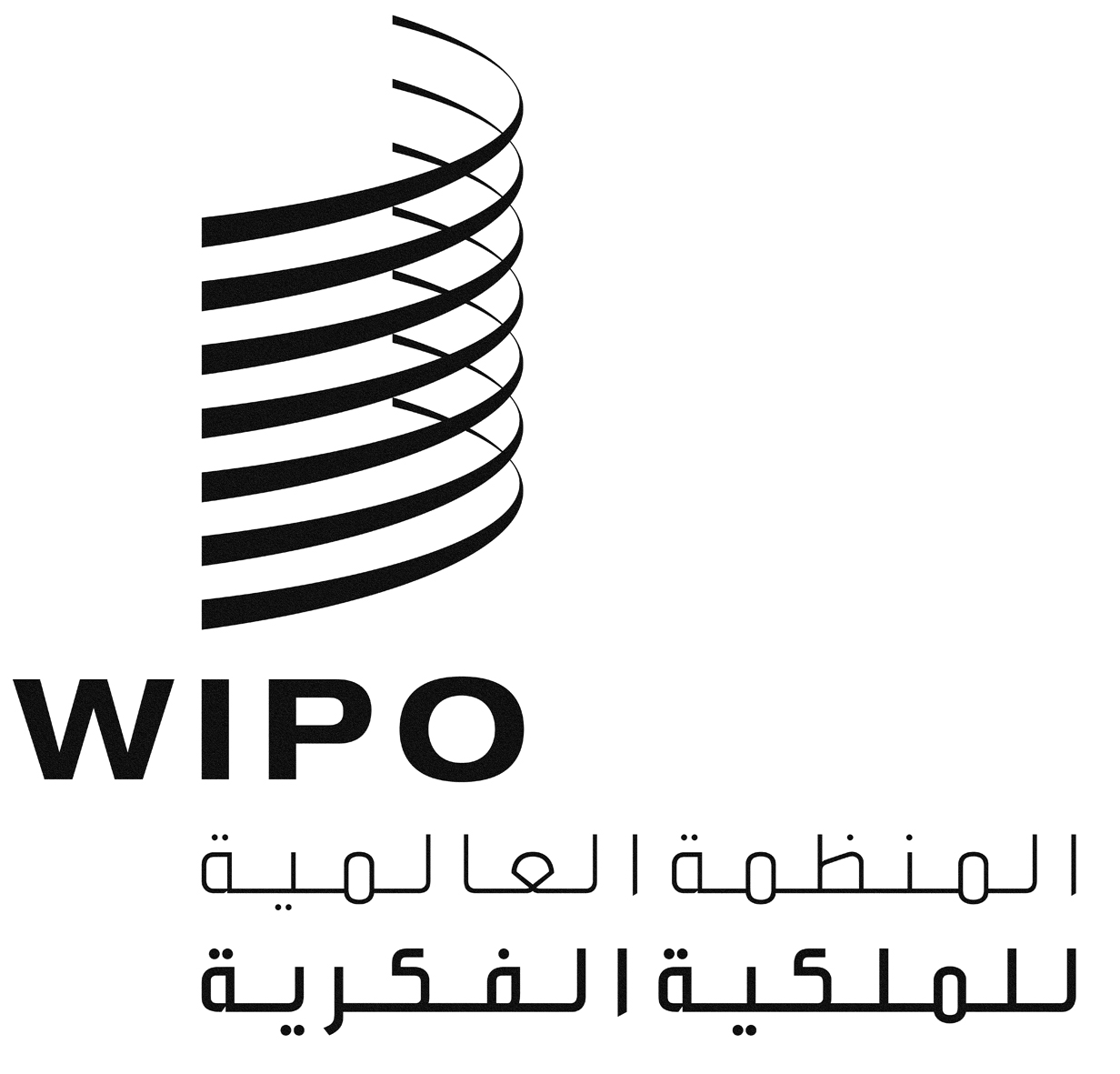 APCT/WG/9/8PCT/WG/9/8PCT/WG/9/8الأصل: بالإنكليزيةالأصل: بالإنكليزيةالأصل: بالإنكليزيةالتاريخ: 4 مارس 2016التاريخ: 4 مارس 2016التاريخ: 4 مارس 2016التاريخالتمويلنوع الحدثالمضمونوصف الحدثالجهة (الجهات) المشاركة في التنظيمالمكانأصل المشاركيننوع المشاركينعدد المشاركين2-2015الميزانية العاديةندوة بشأن معاهدة البراءات لفائدة موظفي باءندوة بشأن معاهدة البراءات لموظفي المديرية العامة لتسجيل الملكية الصناعية (DIGERPI)المديرية العامة لتسجيل الملكية الصناعية، (DIGERPI)بنما (PA)بنما (PA)مكتب+ مستخدمون 452-2015الميزانية العاديةتقديم المشورة بشأن التعيين كإدارة للبحث الدولي/إدارة للفحص التمهيدي الدولي بناء على معاهدة البراءاتواوزيارة استشارية لمكتب الملكية الفكرية للفلبين بشأن إمكانية التعيين كإدارة للبحث الدولي/إدارة للفحص التمهيدي الدولي مكتب الفلبين للملكية الفكرية (IPOPHL)الفلبين (PH)الفلبين (PH)مكتب3-2015الميزانية العاديةحلقة عمل وندوة بشأن معاهدة البراءاتباءندوة بشأن معاهدة البراءات، سان خوسيههيئة حقوق الملكية الفكرية، كوستاريكاكوستاريكا (CR)كوستاريكا (CR)مستخدمون563-2015الميزانية العاديةتقديم المشورة بشأن التعيين كإدارة للبحث الدولي/إدارة للفحص التمهيدي الدولي بناء على معاهدة البراءات واومناقشات مع مكاتب مجموعة بلدان فيسغراد (الجمهورية التشيكية وهنغاريا وبولندا وسلوفاكيا) بشأن إمكانية تعيين معهد فيسغراد للبراءات كإدارة البحث الدولي/إدارة الفحص التمهيدي الدولي بناء على معاهدة البراءاتبولندا (PL)الجمهورية التشيكية (CZ)، هنغاريا(HU)، بولندا(PL)، سلوفاكيا(SK)مكتب3-2015الميزانية العادية+ الصندوق الاستئماني/أسترالياحلقة عمل وندوة بشأن معاهدة البراءاتباء، جيم، دال، هاءنُظم تدريب دون إقليمي بشأن نظام معاهدة البراءات ونظام الخدمات الشبكية للمعاهدة (ePCT)مكتب الويبو في سنغافورةسنغافورة (SG)بروني دار السلام (BD)، إندونيسيا (IN)، كمبوديا (KH)، جمهورية لاو الديمقراطية الشعبية (LA)، ماليزيا (MY)، ميانمار (MN)، الفلبين (PH)، تايلند (TH)، فييت نام (VN) سنغافورة (SG)مكتب203-2015الميزانية العاديةحلقة عمل وندوة بشأن معاهدة البراءاتباء، جيماجتماع بشأن معاهدة البراءات لفائدة الفاحصين في المعهد الوطني للملكية الصناعية (INPI)المعهد الوطني للملكية الصناعية، البرازيل (INPI-BR)البرازيل(BR)البرازيل(BR)مكتب113-2015الميزانية العاديةحلقة عمل وندوة بشأن معاهدة البراءاتألف، باءندوات جوالة للويبو بشأن البراءات ومعاهدة البراءات- كيب تاون، بريتوريااللجنة المعنية بالشركات والملكية الفكرية (CIPC)جنوب أفريقيا (ZA)جنوب أفريقيا (ZA)مكتب + مستخدمون503-2015الميزانية العاديةحلقة عمل وندوة بشأن معاهدة البراءاتجيم، دالحلقة عمل بشأن نظام الخدمات الشبكية لمعاهدة البراءات (ePCT) لفائدة موظفي المكتب والمستخدميناستونيا (EE)استونيا (EE)مكتب124-2015الميزانية العاديةاجتماع دوليألف، باءالحماية الدولية للاختراعات والتصاميم الصناعية و نماذج المنفعة. ندوة بشأن معاهدة البراءات ستُعقد في إطار يوم الملكية الفكرية 2015، سانت بطرسبرغالاتحاد الروسي (RU)الاتحاد الروسي (RU)مستخدمون604-2015الميزانية العاديةحلقة عمل وندوة بشأن معاهدة البراءاتباءندوة للويبو عن معاهدة البراءاتموزامبيق (MZ)موزامبيق (MZ)مكتب + مستخدمون354-2015الميزانية العاديةاجتماع دوليألف، باءاجتماع بشأن شهادات الجودة وأفضل الممارسات لفائدة مكاتب تسلم الطلبات بناء على معاهدة البراءات ومؤتمر دولي بشأن الملكية الصناعية (مكتب كوبا للملكية الصناعية) (OCPI)مكتب كوبا للملكية الصناعية (OCPI)كوبا (CU)البرازيل (BR)،كوبا (CU)، شيلي (CL)، كولومبيا (CO)، الجمهورية الدومينيكية (DO)، المكسيك (MX)، بيرو (PE)، إسبانيا (ES)، الولايات المتحدة الأمريكية (US)مكتب94-2015الميزانية العاديةحلقة عمل وندوة بشأن معاهدة البراءاتألف، باءحلقة عمل بشأن معاهدة البراءات لفائدة دولة عضو تنظر في الانضمام إلى معاهدة البراءاتجيبوتي (DJ)جيبوتي (DJ)مكتب + مستخدمون505-2015الميزانية العاديةحلقة عمل وندوة بشأن معاهدة البراءاتباء، جيم، دالحلقة عمل بشأن نظام الخدمات الشبكية لمعاهدة البراءات (ePCT) لفائدة موظفي المكتب والمستخدمينتركيا (TR)تركيا (TR)مكتب + مستخدمون785-2015الميزانية العاديةحلقة عمل وندوة بشأن معاهدة البراءاتألف، باءحلقة عمل بشأن معاهدة البراءاتزمبابوي (ZW)زمبابوي (ZW)مستخدمون1315-2015الميزانية العاديةحلقة عمل وندوة بشأن معاهدة البراءاتألف، باءحلقة عمل بشأن معاهدة البراءات في نوفوسيبيرسكالاتحاد الروسي (RU)الاتحاد الروسي (RU)مستخدمون605-2015الميزانية العاديةحلقة عمل وندوة بشأن معاهدة البراءاتألف، باء، جيم، دالحلقات عمل بشأن استخدام نظام الخدمات الشبكية لمعاهدة البراءات(ePCT) في المكتب وإيداع الطلبات إلكترونيا، بالتعاون مع اللجنة المعنية بالشركات والملكية الفكرية (CIPC)- بريتوريااللجنة المعنية بالشركات والملكية الفكرية (CIPC)جنوب أفريقيا (ZA)جنوب أفريقيا (ZA)مكتب + مستخدمون255-2015الميزانية العاديةحلقة عمل وندوة بشأن معاهدة البراءاتباء، جيمتدريب على الإجراءات المتبعة في مكاتب تسلم الطلبات، المعهد المكسيكي للملكية الصناعية (IMPI)المكسيك (MX)كوستاريكا (CR)، كوبا (CU)، الجمهورية الدومينيكية (DO)، غواتيمالا (GT)، هندوراس (HN)، نيكاراغوا (NI)، بنما (PA)، السلفادور (SV)، إسبانيا (ES)مكتب115-2015الميزانية العاديةحلقة عمل وندوة بشأن معاهدة البراءاتباء، جيم، هاءحلقة عمل بشأن معاهدة البراءات لفائدة دولة عضو تنظر في الانضمام إلى المعاهدةالأردن (JO)الأردن (JO)مكتب + مستخدمون506-2015الميزانية العاديةحلقة عمل وندوة بشأن معاهدة البراءاتباء، جيم، دالحلقة عمل بشأن نظام الخدمات الشبكية لمعاهدة البراءات (ePCT) لفائدة موظفي المكتب والمستخدمينهنغاريا(HU)هنغاريا(HU)مكتب + مستخدمون476-2015الميزانية العاديةحلقة عمل وندوة بشأن معاهدة البراءاتباء، دالندوات إقليمية جوالة بشأن معاهدة البراءات ونظام الخدمات الشبكية للمعاهدة  (ePCT). البرازيل وبيرو وشيليجمعية الأمريكتين للملكية الصناعية (ASIPI)البرازيل(BR)، شيلي (CL)، بيرو (PE)البرازيل(BR)، شيلي (CL)، بيرو (PE)مكتب + مستخدمون1206-2015الميزانية العاديةحلقة عمل وندوة بشأن معاهدة البراءاتباءمركز سكولكوفو للابتكار، موسكو، الاتحاد الروسيمكتب الويبو في روسياالاتحاد الروسي (RU)الاتحاد الروسي (RU)مستخدمون756-2015الميزانية العاديةحلقة عمل بشأن معاهدة البراءاتباءندوات متقدمة بشأن معاهدة البراءات في بيجين وشينزين وشينغدومكتب الملكية الفكرية الحكومي لجمهورية الصين الشعبية (SIPO)الصين (CN)الصين (CN)مكتب + مستخدمون1606-2015الميزانية العاديةغير ذلكألف، باءاجتماع دون إقليمي لخبراء البراءات لبلدان أمريكا الوسطى والجمهورية الدومينيكية، بنماالمكتب الأوروبي للبراءات (EPO)، مكتب البراءات والعلامات الإسباني (OEPM)بنما (PA)كوستاريكا (CR)، غواتيمالا (GT)، هندوراس (HN)، نيكاراغوا (NI)، بنما (PA)، الجمهورية الدومينيكية (DO)، المكسيك (MX)166-2015الميزانية العاديةحلقة عمل وندوة بشأن معاهدة البراءاتباء، جيم، دالحلقات عمل بشأن بوابة نظام الخدمات الشبكية لمعاهدة البراءات (ePCT) في المكتب وإيداع الطلبات إلكترونيا من خلال ذلك النظامإدارة الملكية الفكرية (DIP)تايلند (TH)تايلند (TH)مكتب306-2015الميزانية العاديةحلقة عمل وندوة بشأن معاهدة البراءاتباء، جيمندوات جوالة بشأن معاهدة البراءات، تيومين وخانتي-مانسييسكالاتحاد الروسي (RU)الاتحاد الروسي (RU)مكتب + مستخدمون677-2015الميزانية العاديةحلقة عمل وندوة بشأن معاهدة البراءاتباءندوة الويبو بشأن معاهدة البراءات، ليلونغوي، ملاويملاوي (MW)ملاوي (MW)مكتب307-2015الصندوق الاستئماني/إسبانيا 50%غير ذلكباء، جيمندوة إقليمية بشأن معاهدة البراءات لفائدة بلدان أمريكا اللاتينية معهد إكوادور للملكية الفكرية (IEPI)إكوادور (EC)البرازيل (BR) كولومبيا (CO) كوستاريكا (CR) كوبا (CU) الجمهورية الدومينيكية (DO) إكوادور (EC) السلفادور (SV) غواتيمالا (GT) هندوراس (HN) المكسيك (MX) نيكاراغوا (NI) بنما (PA) بيرو (PE) إسبانيا (ES)مكتب379-2015الميزانية العاديةحلقة عمل وندوة بشأن معاهدة البراءاتباء، جيمندوات جوالة بشأن معاهدة البراءات ونظام الخدمات الشبكية للمعاهدة  (ePCT)جمعية الأمريكتين للملكية الصناعية (ASIPI)المكسيك (MX)، كولومبيا (CO)، كوبا (CU)المكسيك (MX)، كولومبيا (CO)، كوبا (CU)مستخدمون1499-2015الميزانية العاديةحلقة عمل وندوة بشأن معاهدة البراءاتباء، جيم، دالتدريب إقليمي لفائدة موظفي مكاتب المنظمة الأوروبية الآسيوية للبراءات (EAPO)الاتحاد الروسي (RU)أرمينيا (AM)، أذربيجان (AZ) بيلاروس (BY) كازاخستان (KZ)، قيرغيزستان (KG) الاتحاد الروسي (RU) طاجيكستان (TJ)مكتب1510-2015الميزانية العاديةحلقة عمل وندوة بشأن معاهدة البراءاتباء، جيم، دالمدرسة سكولكوفو للبراءاتمكتب الويبو في روسياالاتحاد الروسي (RU)الاتحاد الروسي (RU)مكتب + مستخدمون30010-2015الميزانية العاديةدعم إدارة البحث الدولي/ إدارة الفحص التمهيدي الدولي بناء على معاهدة البراءاتجيم، واوحلقة عمل بشأن معاهدة البراءاتمبادرة الموارد العامة للملكية الفكرية لأغراض الزراعة (PIPRA)شيلي (CL)شيلي (CL)مكتب32410-2015الميزانية العاديةحلقة عمل وندوة بشأن معاهدة البراءاتباء، جيم، دال، هاءحلقة عمل دون إقليمية بشأن نظام معاهدة البراءات واستخدام تكنولوجيا المعلومات ضمن ذلك النظام، طوكيومكتب الويبو في الياباناليابان (JP)بروني دار السلام (BD)، إندونيسيا (IN)، كمبوديا (KH)، جمهورية لاو الديمقراطية الشعبية (LA)، ماليزيا (MY)، ميانمار (MN)، الفلبين (PH)، تايلند (TH)، فييت نام (VN) سنغافورة (SG)مكتب2011-2015الميزانية العاديةحلقة عمل وندوة بشأن معاهدة البراءاتباء، جيمحلقة عمل إقليمية بشأن معاهدة البراءات لفائدة جميع الدول العربيةمصر (EG)الجزائر (DZ)، البحرين (BH)، جزر القمر (KM)، جيبوتي (DJ)، مصر(EG)، العراق (IQ)، الأردن (JO)، الكويت (KW)، ليبيا (LY)، موريتانيا (MR)، المغرب (MA)، عمان (OM)، فلسطين (PS)، قطر (QA)، المملكة العربية السعودية (SA)، الصومال (SO)، السودان (SD)، سوريا (SY)، تونس (TN) الإمارات العربية المتحدة (AE)، اليمن (YE)مكتب5011-2015الميزانية العاديةحلقة عمل وندوة بشأن معاهدة البراءاتباء، دالحلقة عمل إقليمية بشأن نظام الخدمات الشبكية لمعاهدة البراءات (ePCT).في مؤتمر جمعية الأمريكتين للملكية الصناعية (ASIPI)، قرطاجنةجمعية الأمريكتين للملكية الصناعية (ASIPI)كولومبيا (CO)كولومبيا (CO)مستخدمون2511-2015الميزانية العاديةحلقة عمل وندوة بشأن معاهدة البراءاتباء، جيمندوة وطنية للتوعية بمعاهدة البراءاتالكويت (KW)الكويت (KW)مكتب5011-2015الميزانية العاديةحلقة عمل وندوة بشأن معاهدة البراءاتباء، جيمندوة وطنية بشأن معاهدة البراءاتالمركز الوطني للملكية الفكرية (NCIP)بيلاروس (BY)بيلاروس (BY)مستخدمون8011-2015الميزانية العاديةدعم إدارة البحث الدولي/ إدارة الفحص التمهيدي الدولي بناء على معاهدة البراءاتباء، جيم، واوحلقة عمل بشأن نظام الخدمات الشبكية لمعاهدة البراءات (ePCT) لفائدة أصحاب المصالح ، 12 نوفمبر
ندوة وطنية بشأن معاهدة البراءات لفائدة موظفي مكتب الفلبين للملكية الفكرية (IPOPHL) (آخر المستجدات + جلسة عن مجمل إجراءات وعمليات إدارة البحث الدولي/ إدارة الفحص التمهيدي الدولي)الفلبين (PH)الفلبين (PH)مكتب + مستخدمون15611-2015الميزانية العاديةحلقة عمل وندوة بشأن معاهدة البراءاتباء، جيمندوة دون إقليمية بشأن معاهدة البراءاتكازاخستان (KZ)كازاخستان (KZ)، قيرغيزستان (KG)، أوزبكستان (UZ) طاجيكستان (TJ)مكتب + مستخدمون5011-2015الميزانية العاديةحلقة عمل وندوة بشأن معاهدة البراءاتباء، جيمحلقة عمل وندوة بشأن معاهدة البراءاتالمكتب الوطني للملكية الصناعية (ONAPI)الجمهورية الدومينيكية (DO)،الجمهورية الدومينيكية (DO)،مكتب + مستخدمون3811-2015الميزانية العاديةالتعاون في مجال تكنولوجيا المعلومات والاتصالات في إطار معاهدة البراءاتباء، جيم، دالحلقات عمل وندوة بشأن نظام الخدمات الشبكية لمعاهدة البراءات(ePCT) والإيداع الإلكتروني (مكتب الملكية الصناعية لجمهورية سلوفاكيا (IPOS))سلوفاكيا (SK)سلوفاكيا (SK)مكتب2511-2015الميزانية العاديةحلقة عمل وندوة بشأن معاهدة البراءاتهاءتقديم المساعدة إلى بلدان تنظر في الانضمام إلى معاهدة البراءاتكابو فيردي (CV)كابو فيردي (CV)مكتب 10811-2015الميزانية العاديةاجتماع دوليباء، جيمبيرو – مؤتمر دولي بشأن البراءات والاختراع؛ ندوة بشأن معاهدة بودابست، حلقة عمل بشأن معاهدة البراءات وأنشطة ذات صلةالمعهد الوطني للدفاع عن المنافسة وحماية الملكية الفكرية (INDECOPI) بيرو (PE)يرو (PE)مكتب25612-2015تقديم المشورة بشأن التعيين كإدارة للبحث الدولي/إدارة للفحص التمهيدي الدولي بناء على معاهدة البراءاتواوزيارة استشارية إلى المعهد التركي للبراءات (TPI) بشأن إمكانية التعيين كإدارة للبحث الدولي/إدارة للفحص التمهيدي الدوليتركيا (TR)تركيا (TR)مكتب12-2015الميزانية العاديةحلقة عمل وندوة بشأن معاهدة البراءاتباء، جيمتدريب على إجراءات مكاتب تسلم الطلباتشيلي (CL)شيلي (CL)مكتب9التاريخالتمويلالحدثالمضمونوصف الحدثالجهة (الجهات) المشاركة في التنظيمالمكانأصل المشاركيننوع المشاركينعدد المشاركين1-2016الميزانية العاديةحلقة عمل وندوة بشأن معاهدة البراءاتباء، جيمندوة أساسية بشأن معاهدة البراءاتملاوي (MW)ملاوي (MW)مكتب+ جامعة + معهد بحث381-2016الميزانية العاديةحلقة عمل وندوة بشأن معاهدة البراءاتباء، جيمحلقة عمل بشأن معاهدة البراءاتالمنظمة الإقليمية الأفريقية للملكية الفكرية (ARIPO)أنغولا (AO)أنغولا (AO)مكتب + مستخدمون601-2016الميزانية العاديةحلقة عمل وندوة بشأن معاهدة البراءاتباءندوة بشأن معاهدة البراءات لفائدة الجامعاتالجمهورية الدومينيكية (DO)الجمهورية الدومينيكية (DO)مكتب + مستخدمون381-2016الميزانية العاديةحلقة عمل وندوة بشأن معاهدة البراءاتباء، جيم، هاءحلقة عمل بشأن معاهدة البراءات لفائدة دولة عضو منضمة مؤخرا ولها إمكانات في مجال الإيداع بناء على المعاهدةايران (جمهورية - الإسلامية) (IR)ايران (جمهورية - الإسلامية) (IR)مكتب + مستخدمون3202-2016الميزانية العاديةحلقة عمل وندوة بشأن معاهدة البراءاتباء، جيم، هاءبعثة استشارية بشأن الإعداد للانضمام إلى معاهدة البراءاتكمبوديا (KH)كمبوديا (KH)مكتب2-2016الميزانية العاديةغير ذلكباء، جيم، دالحلقة عمل بشأن نظام الخدمات الشبكية لمعاهدة البراءات (ePCT) وخدمة نسخة البحث الإلكترونية (eSearchCopy) لفائدة المعهد الوطني للدفاع عن المنافسة وحماية الملكية الفكرية (INDECOPI)المعهد الوطني للدفاع عن المنافسة وحماية الملكية الفكرية (INDECOPI)بيرو (PE)بيرو (PE)مكتب113-2016الميزانية العاديةحلقة عمل وندوة بشأن معاهدة البراءاتباء، جيم، واوحلقة عمل تدريبية لفائدة الفاحصيناللجنة المعنية بالشركات والملكية الفكرية (CIPC)جنوب أفريقيا (ZA)جنوب أفريقيا (ZA)مكتب3-2016الميزانية العاديةحلقة عمل وندوة بشأن معاهدة البراءاتباء، جيماجتماع دون إقليمي لخبراء البراءات لبلدان أمريكا الوسطى والجمهورية الدومينيكية، سان سلفادور، السلفادورالمعهد المكسيكي للملكية الصناعية/مكتب البراءات والعلامات الإسباني(IMPI/ OEPM)السلفادور (SV)السلفادور (SV)3-2016الميزانية العاديةحلقة عمل وندوة بشأن معاهدة البراءاتباء، جيمندوة بشأن معاهدة البراءاتغواتيمالا (GT)غواتيمالا (GT)مكتب3-2016الميزانية العاديةحلقة عمل وندوة بشأن معاهدة البراءاتباء، جيمعرض عن معاهدة البراءات في الأكاديمية بشأن النقل والتسويق في للأمريكتين، لاباز، ولاية باخا كاليفورنيا سور (BCS)، المكسيكمنظمة الدول الأمريكية (OAS)، مبادرة الموارد العامة للملكية الفكرية لأغراض الزراعة (PIPRA)المكسيك (MX)المكسيك (MX)4-2016الميزانية العاديةحلقة عمل وندوة بشأن معاهدة البراءاتباء، جيمحلقة عمل جوالة بشأن معاهدة البراءاتموزامبيق (MZ)موزامبيق (MZ)مكتب + مستخدمون4-2016الميزانية العاديةحلقة عمل وندوة بشأن معاهدة البراءاتباء، جيمحلقة عمل وطنية بشأن معاهدة البراءاتماليزيا (MY)ماليزيا (MY)مكتب4-2016الميزانية العاديةحلقة عمل وندوة بشأن معاهدة البراءاتباء، دالحلقة عمل دون إقليمية شأن معاهدة البراءات، دوشانبي، طاجيكستانطاجيكستان (TJ)طاجيكستان (TJ)مكتب + مستخدمون5-2016الميزانية العاديةحلقة عمل وندوة بشأن معاهدة البراءاتباء، جيمندوة وطنية بشأن معاهدة البراءاتمكتب كوبا للملكية الصناعية (OCPI)كوبا (CU)كوبا (CU)مكتب + مستخدمون8-2016الميزانية العاديةحلقة عمل وندوة بشأن معاهدة البراءاتباء، جيمحلقة عمل بشأن معاهدة البراءاتالبرازيل (BR)البرازيل (BR)مكتب + مستخدمون8-2016الميزانية العاديةحلقة عمل وندوة بشأن معاهدة البراءاتباء، جيمندوة بشأن معاهدة البراءاتكوستاريكا (CR)كوستاريكا (CR)مكتب + مستخدمون8-2016الميزانية العاديةحلقة عمل وندوة بشأن معاهدة البراءاتباء، جيمحلقة عمل وندوات جوالة بشأن معاهدة البراءاتالاتحاد الروسي (RU)الاتحاد الروسي (RU)مكتب + مستخدمون8-2016الميزانية العاديةحلقة عمل وندوة بشأن معاهدة البراءاتباء، جيمحلقة عمل بشأن معاهدة البراءاترواندا (RW)رواندا (RW)مكتب + مستخدمون8-2016الميزانية العاديةحلقة عمل وندوة بشأن معاهدة البراءاتباء، جيمندوة بشأن معاهدة البراءاتنيكاراغوا (NI)نيكاراغوا (NI)مكتب + مستخدمون8-2016الميزانية العاديةحلقة عمل وندوة بشأن معاهدة البراءاتباء، جيم، دالتظاهرة تدريبية دون إقليمية بشأن نظام معاهدة البراءات لفائدة موظفي مكاتب الملكية الفكرية في بلدان رابطة أمم جنوب شرق آسيايحدد لاحقاكمبوديا (KH)، إندونيسيا (ID)، بروني دار السلام (BD)، الفلبين (PH)، ميانمار (MN)مكتب + مستخدمون9-2016الميزانية العاديةحلقة عمل وندوة بشأن معاهدة البراءاتباء، دالمدرسة سكولكوفو للبراءاتمركز سكولكوفو للملكية الفكريةالاتحاد الروسي (RU)الاتحاد الروسي (RU)مستخدمون9-2016الميزانية العاديةحلقة عمل وندوة بشأن معاهدة البراءاتباء، جيمندوة بشأن معاهدة البراءاتبربادوس (BB)بربادوس (BB)مكتب + مستخدمون9-2016الميزانية العاديةحلقة عمل وندوة بشأن معاهدة البراءاتباء، جيمزيارة دراسية بشأن معاهدة البراءاتبوتان (BT)بوتان (BT)مكتب9-2016الميزانية العاديةحلقة عمل وندوة بشأن معاهدة البراءاتباء، جيمحلقة عمل بشأن معاهدة البراءاتسيشيل (SC)سيشيل (SC)مكتب + مستخدمون9-2016الميزانية العاديةحلقة عمل وندوة بشأن معاهدة البراءاتباء، جيمحلقة عمل بشأن معاهدة البراءاتالمملكة العربية السعودية (SA)المملكة العربية السعودية (SA)مكتب + مستخدمون9-2016الميزانية العاديةحلقة عمل وندوة بشأن معاهدة البراءاتباء، جيمندوة إقليمية بشأن معاهدة البراءات لفائدة بلدان أمريكا اللاتينية والكاريبي (جميع دول المنطقة الأطراف في المعاهدة)كوبا (CU)كوبا (CU)مكتب + مستخدمون9-2016الميزانية العاديةحلقة عمل وندوة بشأن معاهدة البراءاتباء، جيمحلقة عمل دون إقليمية بشأن معاهدة البراءات لفائدة دول عربية مختارةجيبوتي (DJ)جيبوتي (DJ)مكتب + مستخدمون10-2016الميزانية العاديةحلقة عمل وندوة بشأن معاهدة البراءاتجيم، هاءبعثة استشارية بشأن الإعداد للانضمام إلى معاهدة البراءاتميانمار (MN)ميانمار (MN)10-2016الميزانية العاديةدعم إدارة البحث الدولي/ إدارة الفحص التمهيدي الدولي بناء على معاهدة البراءاتباء، جيم، واوحلقة عمل بشأن معاهدة البراءات (تدريب على الفحص الموضوعي تقدمه إدارة للبحث الدولي/إدارة للفحص التمهيدي الدولي في مكتب الفلبين للملكية الفكرية (IPOPHL))الفلبين (PH)الفلبين (PH)مكتب10-2016الميزانية العاديةحلقة عمل وندوة بشأن معاهدة البراءاتباء، جيمحلقة عمل دون إقليمية بشأن معاهدة البراءاتليسوتو (LS)بوتسوانا (BW)، ليسوتو (LS)، سوازيلند (SZ)مكتب + مستخدمون10-2016الميزانية العاديةحلقة عمل وندوة بشأن معاهدة البراءاتباء، جيم، هاءبعثة استشارية بشأن الإعداد للانضمام إلى معاهدة البراءاتكمبوديا (KH)كمبوديا (KH)مكتب10-2016الميزانية العاديةحلقة عمل وندوة بشأن معاهدة البراءاتباء، جيممشاركة في الأكاديمية بشأن النقل والتسويق للأمريكتينالمكسيك (MX)المكسيك (MX)مكتب + مستخدمون10-2016الميزانية العاديةحلقة عمل وندوة بشأن معاهدة البراءاتباء، جيم، دالحلقة عمل بشأن معاهدة البراءات (تنظمها المنظمة الأوروبية الآسيوية للبراءات (EAPO))المنظمة الأوروبية الآسيوية للبراءات (EAPO)الاتحاد الروسي (RU)أرمينيا (AM)، أذربيجان (AZ)، بيلاروس (BY)، كازاخستان (KZ)، قيرغيزستان (KG) ،الاتحاد الروسي (RU)، طاجيكستان (TJ)، تركمانستان ((TMمكتب10-2016الميزانية العاديةحلقة عمل وندوة بشأن معاهدة البراءاتباء، جيم، هاءتقديم المساعدة إلى بلدان تنظر في الانضمام إلى معاهدة البراءاتفانواتو (VU)فانواتو (VU)مكتب + مستخدمون11-2016الميزانية العاديةحلقة عمل وندوة بشأن معاهدة البراءاتباء، جيمحلقة عمل تدريبية بشأن معاهدة البراءاتأنتيغوا وبربودا (AG)أنتيغوا وبربودا (AG)مكتب11-2016الميزانية العاديةحلقة عمل وندوة بشأن معاهدة البراءاتباء، جيم، هاءتقديم المساعدة إلى بلدان تنظر في الانضمام إلى معاهدة البراءاتجمهورية الكونغو الديمقراطية (CD)جمهورية الكونغو الديمقراطية (CD)مكتب + مستخدمون11-2016الميزانية العاديةحلقة عمل وندوة بشأن معاهدة البراءاتباء، جيمحلقة عمل بشأن معاهدة البراءاتالمغرب (MA)المغرب (MA)مكتب + مستخدمون12-2016الميزانية العاديةحلقة عمل وندوة بشأن معاهدة البراءاتباء، دالندوات دون إقليمية تنظمها جمعية الأمريكتين للملكية الصناعية (ASIPI) بشأن معاهدة البراءات و نظام الخدمات الشبكية لمعاهدة البراءات (ePCT)جمعية الأمريكتين للملكية الصناعية (ASIPI)يحدد لاحقايحدد لاحقامستخدمون12-2016الميزانية العاديةحلقة عمل وندوة بشأن معاهدة البراءاتباء، جيمندوة دون إقليمية بشأن معاهدة البراءاتطاجيكستان (TJ)كازاخستان (KZ)، قيرغيزستان (KG) ، طاجيكستان (TJ)، تركمانستان ((TM، أوزبكستان (UZ)مكتب + مستخدمون12-2016الميزانية العاديةحلقة عمل وندوة بشأن معاهدة البراءاتباء، جيمحلقة عمل بشأن معاهدة البراءاتمدغشقر (MG)مدغشقر (MG)مكتب + مستخدمون12-2016الميزانية العاديةحلقة عمل وندوة بشأن معاهدة البراءاتباء، جيمحلقة عمل بشأن معاهدة البراءاتجمهورية لاو الديمقراطية الشعبية (LA)جمهورية لاو الديمقراطية الشعبية (LA)مكتب + مستخدمون12-2016الميزانية العاديةحلقة عمل وندوة بشأن معاهدة البراءاتباء، جيمحلقة عمل بشأن معاهدة البراءاتبوركينا فاسو (BF)بوركينا فاسو (BF)مكتب + مستخدمون12-2016الميزانية العاديةحلقة عمل وندوة بشأن معاهدة البراءاتباء، جيمزيارة دراسية إلى الويبو – حلقة عمل بشأن معاهدة البراءاتسويسرا (CH)غامبيا (GH)، جنوب أفريقيا (ZA)، زامبيا (ZM)، زمبابوي (ZW)مكتب12-2016الميزانية العاديةحلقة عمل وندوة بشأن معاهدة البراءاتباء، جيمحلقة عمل بشأن معاهدة البراءاتالجزائر (DZ)الجزائر (DZ)مكتب + مستخدمون12-2016الميزانية العاديةحلقة عمل وندوة بشأن معاهدة البراءاتباء، جيمحلقة عمل بشأن معاهدة البراءاتعمان (OM)عمان (OM)مكتب + مستخدمون12-2016الميزانية العاديةحلقة عمل وندوة بشأن معاهدة البراءاتباءـ جيمحلقة عمل وتدريب بشأن معاهدة البراءات (حسب الانضمام إلى المعاهدة)جيبوتي (DJ)جيبوتي (DJ)مكتب + مستخدمون12-2016الميزانية العاديةحلقة عمل وندوة بشأن معاهدة البراءاتباء، جيمحلقة عمل وتدريب بشأن معاهدة البراءات (حسب الانضمام إلى المعاهدة)الأردن (JO)الأردن (JO)مكتب + مستخدمون12-2016الميزانية العاديةحلقة عمل وندوة بشأن معاهدة البراءاتباء، جيم، هاءحلقة عمل وتدريب بشأن معاهدة البراءات (حسب الانضمام إلى المعاهدة)باراغواي (PY)باراغواي (PY)مكتب12-2016الميزانية العاديةحلقة عمل وندوة بشأن معاهدة البراءاتباء، جيم، هاءحلقة عمل وتدريب بشأن معاهدة البراءات (حسب الانضمام إلى المعاهدة)أوروغواي (UY)أوروغواي (UY)مكتب12-2016الميزانية العاديةحلقة عمل وندوة بشأن معاهدة البراءاتباء، جيم، واوحلقة عمل تدريبية في مكتب للملكية الفكرية بشأن المسائل المرتبطة بإدارة البحث الدولي/إدارة الفحص التمهيدي الدوليشيلي (CL)شيلي (CL)مكتب + مستخدمون12-2016الميزانية العاديةحلقة عمل وندوة بشأن معاهدة البراءاتباء، جيمندوة إقليمية/دون إقليمية بشأن معاهدة البراءاتسلوفينيا (SI)،سلوفينيا (SI)، كرواتيا (HR)، البوسنة والهرسك (BA)، الجبل الأسود (ME)، جمهورية مقدونيا اليوغوسلافية سابقا (MK)، صربيا (RS)مكتب + مستخدمون12-2016الميزانية العاديةحلقة عمل وندوة بشأن معاهدة البراءاتباء، جيمزيارة دراسية ينظمها معهد فيسغراد للبراءات إلى معهد بلدان أوروبا الشمالية للبراءات وتركّز على إجراءات إدارة البحث الدولي/إدارة الفحص التمهيدي الدوليمعهد بلدان أوروبا الشمالية للبراءاتيحدد لاحقاالجمهورية التشيكية (CZ)، هنغاريا(HU)، بولندا(PL)، سلوفاكيا(SK)مكتب